Международная   Фелинологическая    Ассоциация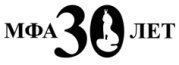 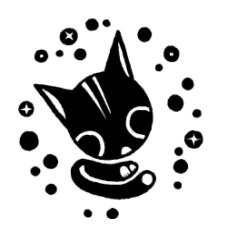 www.cats-club.ru       mfashow@mail.ruЗаявкана  участие в зоотехническом мероприятии кошек клк «Конфетти» г. Тула                                                                                    http://klk-konfetty.ru                          06 апреля 2024 г.                          ЛИЦЕНЗИЯ № 1789/2024 — ЦентрЭксперты: Шевченко Е. «all breed» MFA, ICU, гостевой судья WCF, LOOF, GCCF, Большакова Е. (Саратов, нац.МФА), Шашкина И. (Рязань, АВ ICU)3 оценкиПол:   кот  	кошка  	кастрированный кот  	стерилизованная кошка  Выставочный класс: САС; САСIB; CAGCIB; CACE; CAGCE; CACНА;  Котята(3-6мес); Юниоры (6-10мес); помёт (2,5-4 мес.). (Обвести (выделить цветом) и указать переход класса). При записи в титульные классы выше САС вместе с заявкой подаётся копия последнего чемпионского сертификата. Принимаются сертификаты МФА - WCF – FIFe – ОФА-WFA.                                                                                                 Кличка _____________________________________________________________________________                                                                                             (Полностью, на языке родословной)Регистрационный номер (номер родословной или метрики): ___________________________Дата рождения      ________________________                              (Число,  месяц, год в формате  ХХ. ХХ. ХХХХ)Отец ________________________________________________________________________________          На языке родословной - титул, кличка                                                                                                                                   индекс породы и окрасаМать _______________________________________________________________________________              На языке родословной - титул, кличка                                                                                                                                   индекс породы и окрасаФамилия, инициалы заводчика ____________________________________________________________Владелец: ___________________________________________________________________________                                                                                                              Ф.И.О (полностью)Принадлежность к системе  _________________                                                                                  (МФА, WCF, FIFE……)Телефон дом. с кодом: __________________________ Мобильный для связи со стюартом ___________________________  Адрес __________________________________________________________________________________________________________________________________________E-mail: __________________________________Клуб  ________________________________________Нужен ли каталог?:	ДА 	НЕТ       (оплачивается дополнительно 200 руб.)Я извещён(а) о программе мероприятия, правилах поведения, начале регистрации и необходимых ветеринарных документах, согласен с опубликованием моих данных в каталоге. С условиями выставки ознакомлен(а) и обязуюсь выполнять   _______________    __ ______ 202___ г.						                   Подпись владельца                             Дата Порода (словами):   Индекс породы:Окрас (словами):Индекс окраса: